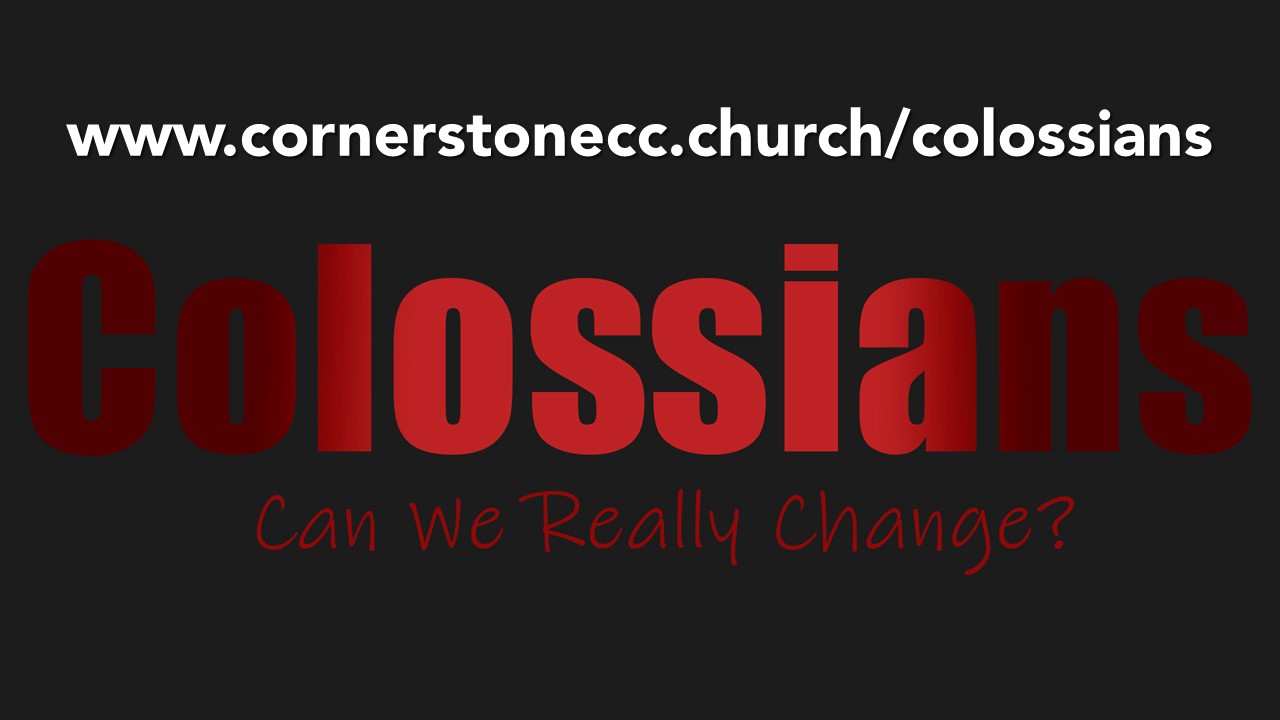 As you read: Underline nouns; double underline verbs; circle descriptive words; make a list of the key words.  REAL CHANGE DOESN’T GO  _____________________________________________ REAL CHANGE IS NOTICED BY THE PEOPLE ...________________________________________ to you.________________________________________ by you.________________________________________ you.NEW LIFE CHANGES OUR ____________________________________________________________________ the authority Over us___________________________ our authority for the good of othersGroup & Personal Study GuideWhat stood out to you from the Sunday message? If you really change, who is the first to notice?Colossians 3:18-19 - People Closest To YouWhat does it mean to submit? Why is it so difficult?What are some practical ways wives submit to their husbands? What are some ways we can proactively show love toward others? What things cause a husband to be harsh with his wife?Colossians 3:20-21 - People Influenced By YouHow does obedience to parents connect with obedience to God?How does parenting to correct behavior differ from parenting to build character? Which one do you do the most?What are some ways we embitter or discourage our children?Colossians 3:22-4:1 - People Around YouHow should the phrase “working for the Lord, not for human masters” change your attitude and actions at work? What are some things you need to change at work to better represent Christ to those around you?In what places in life do you have authority or influence over others? How should being under God’s authority change how you treat others?In what places in life are under the authority or influence of others? What can you do to better accept being under authority?________________________________________________________________________________________________Challenge: Make a list of the people Closest to you, Influenced by you, Around you? What is one thing you can do to improve the relationships with each of these people?Part 5: I See You                                                Colossians 3:18-4:1Additional Resources:www.cornerstonecc.church/colossiansTry our parent guides: www.cornerstonekids.churchTHANK YOU FOR YOUR GENEROSITY!!!Your giving provides ministry that changes lives. See all the numbers...http://www.cornerstonecc.church/numbers THANK YOU FOR YOUR GENEROSITY!!!Your giving provides ministry that changes lives. See all the numbers...http://www.cornerstonecc.church/numbers Give Online: www.cornerstonecc.church/give       Mobile Giving: Text “GIVECCC” to 77977 (Msg & DataGive Online: www.cornerstonecc.church/give       Mobile Giving: Text “GIVECCC” to 77977 (Msg & Data